«Как избежать неприятностей на природе»Цель: Познакомить детей с опасными ситуациями, которые могут встретится им на природе и учить избегать этих ситуаций. Правила игры:   Вариант 1. Играть могут двое и более. Ведущий раздает карточки с ситуациями игрокам поровну и зачитывает стихи.игроки должны узнать по содержанию стихотворения свою карточку и объяснить, как выйти из опасной ситуации и не попасть в нее. За правильный ответ игрок получает карточку со стихотворением. Вариант 2. Ведущий показывает картинку детям , а они должны объяснить, какая  ситуация на ней изображена и как ее избежать. Победит тот,  кто лучше и правильней  объяснит ситуацию. №1.                                                                                        №2.Если по лесу с друзьями гулял         Должны всерьез вы уяснить:      И на пенечке змею увидал,                           Без взрослых в лес не ходить! То не кричи, не сзывай всех друзей,             Ведь заблудиться так легко: А  отойди сам подальше скорей. Уйти от дома далеко Помни: змея начинает касаться,                  И не найти назад пути….Если должна от врагов защищаться. И больше к маме не дойти…   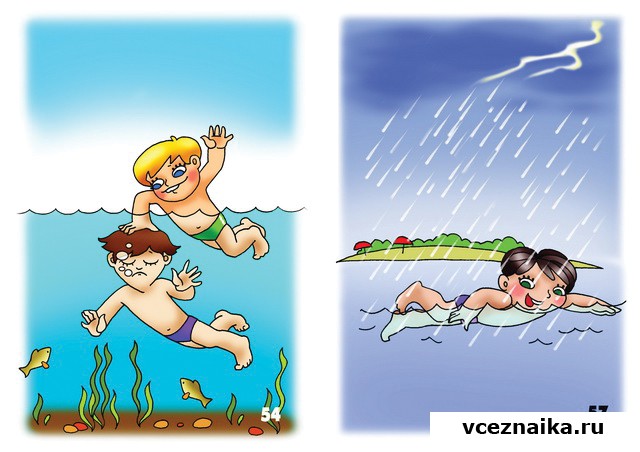 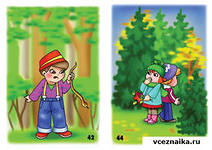 №3.                                                                                     № 4.Если развлекаться будешь на воде,         Когда вокруг грохочет гром,   Проследи. Чтоб шутка не  вела к беде…И молния  сверкает. Не топи другого – может оказаться,       Не лезь в открытый водоем!  Что воды друг может наглотаться,         Ведь всякое бывает. Он запаникует, вырываться станет –      Лишь только дождик застучал, И тебя с собою под воду затянет!           На берег выбирайся. 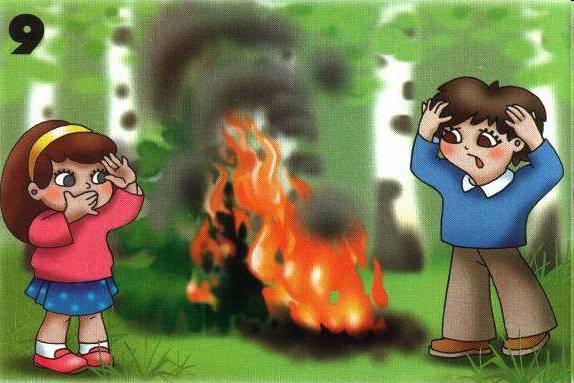 №5. Не разбрызгивай аэрозоли Вблизи открытого огня Костер взовьется до небес, И в результате пострадают Друзья, ты сам… и целый лес… №6.                                                                   №7. Ура! Весна и гололед!                И большим , и детям Плывет, плывет по речке лед…  Хочется сказать: Глядят ребята  там и тут             В незнакомом месте Как льдины по воде плывут.      Вам нельзя нырять! Опасно это -так и знай!             Сучья, камни, стекла  спрятались на дне Весной от речки убегай!            Их заметить сложно в водяной глубине…. 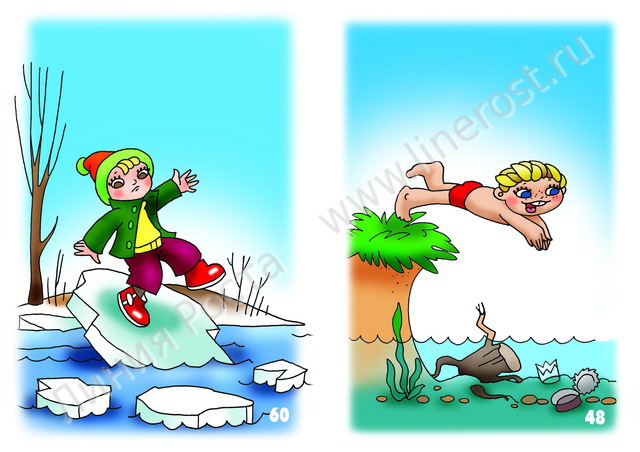 «Какое растение выручит?»Цель: закрепить представления детей о целебных свойствах растений своего края. Правила игры:Картинки с изображением растений раскладываются на полянке далеко одна от другой. Ведущий называет ситуацию (царапина, укус, мозоль, простуда и др.), а дети должны подбежать к растению, сказать его название и пояснить, как оно может им помочь.« Не всякий грибок бери в кузовок».Цель:Упражнять детей в умении классифицировать грибы на: съедобные и несъедобные грибы. Правила игры: Ведущий  знакомит детей о съедобных и несъедобных грибах и предлагает съедобные грибы собрать в корзинку. 